Section B  (Practical Questions:  60 minutes)You work for a company called MyatThu Global Computer Company. You will create a stylesheet and then edit a webpage, which promotes the company. 1.  Create a stylesheet defining all colors using hexadecimal values and the following styles:2. Add your name at the bottom of your stylesheet as a comment.3. Save your stylesheet as MidTern2019.css.3.  Create a webpage using html code and the output should be the same as the given image.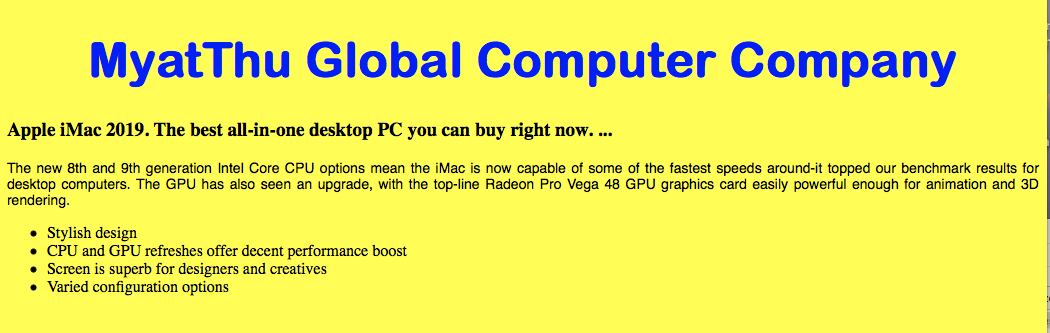 [50]End of paperStyleStyleStylebodyBackgroundColor red FF, green FF, blue 0H1Font faceFirst choice: Arial Rounded MT BoldDefault: the browser’s default sans-serif fontH1ColorMaximum blue with no other color componentsH1AlignmentCentreH1Size48 pixelsH2Font faceFirst choice: ArialH2ColorBlue A0, Red 00, Green 00H2AlignmentLeftH2Size24 pixelsH2WeightBoldpFont faceThe browser’s default serif fontpColorBlackpAlignmentFully justifiedpSize14 pixelsLiBulletedBullet shape as a solid squareLiAlignmentLeft